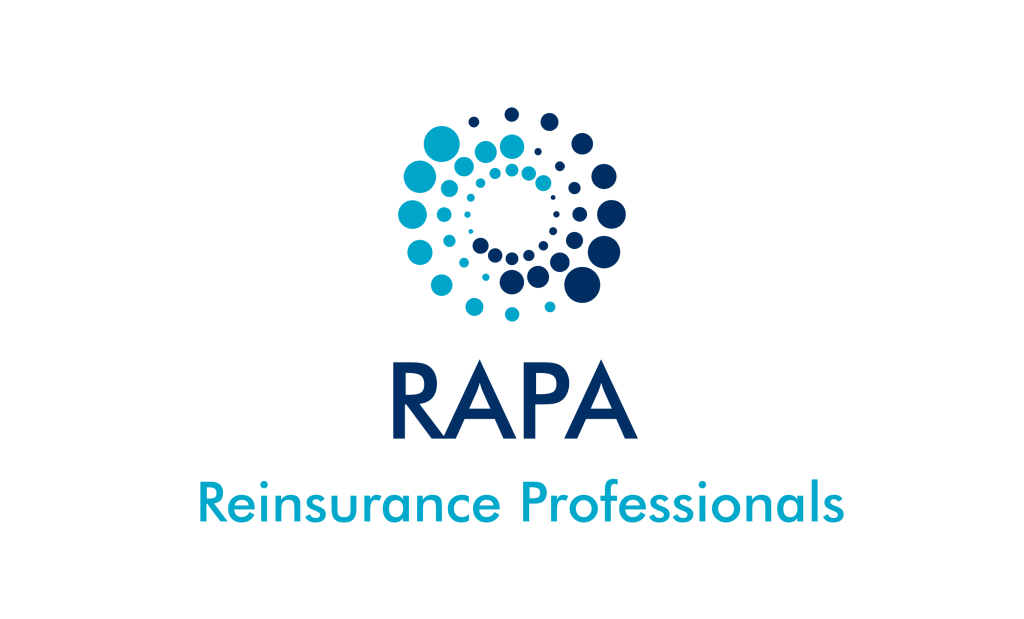 Sponsorship PackageReinsurance Administration Professionals Association2018 Conference Dear Prospective Sponsor:The Reinsurance Administration Professionals Association (RAPA) will host our annual Conference to be held October 21 - 23, 2018 at the Omni Royal Orleans Hotel in New Orleans, LA.    The annual conference provides the following benefits to attendees:Relevant information on industry trends and topics;Building business to business connections through multiple networking opportunities;Forum for industry knowledge gathering and sharing;Communication channel for industry best practices.RAPA endeavors to offer engaging and relevant topics presented by experts in the industry based on feedback from our conference attendees.  In addition to presentations on industry-related topics and networking opportunities, the RAPA Roundtable discussions focus on topics of interest presented by subject matter experts.  Attendance at the annual conference has increased steadily over the last several years as more companies discover the benefits RAPA has to offer. Please refer to reinsadmin.org for planned speakers and topics.  Your support and sponsorship of this event helps keep registration costs to a minimum, and allows RAPA to help shape reinsurance industry practices and encourage consistency in the Administration and Operational functions.   Please consider the Sponsorship options attached and select the package that best suits your organization by completing and returning the Sponsorship Confirmation.  We respectfully anticipate your favorable response and thank you in advance for your support of RAPA.We look forward to including your company’s participation in this industry-wide event.  Sincerely,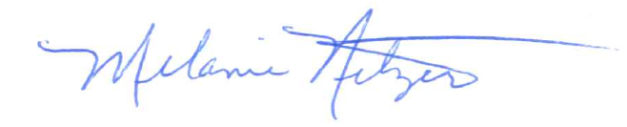 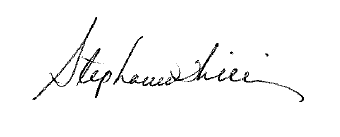 Melanie NetzerRAPA Planning CommitteeSponsorship ConfirmationRAPA 2018 ConferenceOctober 21 – 23, 2018Omni Royal OrleansThis confirmation of Sponsorship for the Reinsurance Administration Professionals Association (RAPA) 2018 Conference will become an agreement upon acceptance by the board of directors of RAPA, hereinafter referred to as the Meeting Organizers. Sponsors will receive a confirmation e-mail upon receipt of application and payment. To confirm your sponsorship and method of payment, this agreement must be signed and returned to:Melanie NetzerOptimum Re Insurance Company1345 River Bend Drive, Suite 100Dallas, TX  75247Or by email to: Melanie.Netzer@OptimumRe.comSponsorship PackageBlack	$5,000Platinum	$3,000Gold	$2,500Silver	$1,500Bronze	$1,000Method of PaymentOnline payment via credit card at Sponsorship Information - Reinsurance Administration Professional AssociationCheck in U.S. funds payable to Reinsurance Administration Professionals Association and sent by mail to:Garfield McIntyreMunich American Reassurance Company55 Perimeter Center East NE, Suite 500Atlanta, GA  30346Sponsor InformationCompany Name ________________________________________________________Contact Name _________________________________________________________Phone __________________________________________________________________ Email __________________________________________________________________Signature ______________________________________________________________Date ___________________________________________________________________Please your send confirmation of sponsorship no later than Friday, August 17, 2018RAPA greatly appreciates your support and participation!Black$5,000 Company Logo displayed at one Speaker presentation or one Evening eventFree registration for four attendees from your companyFree one-year RAPA Membership for two members Advanced copy of Attendee listRecognition of Company Sponsorship/Logo on WebsiteAcknowledgment in conference materials Platinum$3,000 Company Logo displayed at one Evening eventFree registration for three attendees from your companyFree one-year RAPA Membership for one member Advanced copy of Attendee listRecognition of Company Sponsorship/Logo on WebsiteAcknowledgment in conference materials Gold$2,500Company Logo displayed at Lunch or one Breakfast eventFree registration for two attendees from your companyFree one-year RAPA Membership for one memberRecognition of Company Sponsorship/Logo on WebsiteAcknowledgment in conference materials Silver $1,500Company Logo displayed at the BreaksFree registration for one attendee from your companyRecognition of Company Sponsorship/Logo on WebsiteAcknowledgment in conference materials Bronze$1,000Recognition of Company Sponsorship/Logo on WebsiteAcknowledgment in conference materials 